Mitzvah CentralA guide to giving back in the Greater Dallas communityIn 1998, Mitzvah Central was created by Barbara Schwarz, a dedicated volunteer of Jewish Family Service of Greater Dallas. It began as a resource for students to find volunteer opportunities in the community to fulfill school service hours or for Bar/Bat Mitzvah requirements. Mitzvah Central has expanded over the last two decades and now works to connect the people of Greater Dallas to the opportunities that are available to give back to their communities, regardless of their age. Once you’ve found an agency you’d like to give your time to, please contact the Volunteer Coordinator listed to schedule your opportunity.We want to know about your experiences and how you used Mitzvah Central to connect to a cause you’re passionate about and make a difference in your community. Contact us at vols@jfsdallas.org to tell us your story of volunteerism! Thank you again on behalf of all of the agencies listed, for taking time out of your day to help others.Mitzvah Central is available as a pdf on the JFS website at jfsdallas.org/volunteer.If you know of an agency that is not on the list but would be well-suited for Mitzvah Central, please provide us with the organization’s name and, if possible, the name of their Volunteer Coordinator. Barbara Schwarz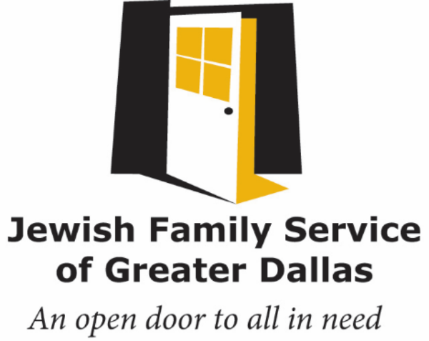 JFS Volunteer, Mitzvah Central Founder/Coordinatorvols@jfsdallas.orgMichelle SquillaceVolunteer Engagement Manager at JFSmsquillace@jfsdallas.org All AgenciesThis is a master list of all the agencies that are included in Mitzvah Central.Aaron Family Jewish Community Center of DallasMission statement: The JCC of Dallas brings the community together by providing state-of-the-art facilities and exceptional programs in an inclusive environment defined by Jewish values and culture.Organization Website:www.jccdallas.orgCity Name/General Location: Dallas, West of 75 between Forest Ln & Royal LnPhone Number: 214-739-2737Contact Person Name and Title: Laura Seymour, Director of Jewish ExperienceContact Email: lseymour@jccdallas.orgAge Requirements: Based on projectTypes of Opportunities: Remote opportunities, In-Person opportunities, Holiday and one time opportunities, Family opportunitiesWeekend Availability: On occasion.Causes: Arts and Culture, Community Development, Education, Food and HungerAbility ConnectionMission statement: Enriching the lives of people with disabilities…one person at a timeOrganization Website: abilityconnection.orgCity Name/General Location: Dallas, Harry Hines and Regal RowPhone Number: 214-351-2500Contact Person Name and Title: Landon Cole, Volunteer and Community Outreach ManagerContact Email: lcole@abilityconnection.orgAge Requirements: N/ATypes of Opportunities: In-Person Opportunities onlyWeekend Availability: No, not at this timeCategories: Special NeedsACEing Autism DallasMission statement: ACEing Autism - Dallas offers weekly tennis lessons to children and adults on the autistic spectrum. Each student works one-on-one with 1-2 volunteer instructors. The program uses the game of tennis to improve gross and small-motor skills, hand-eye coordination, communications, social skills, and self-esteem.Organization Website: aceingautism.orgCity Name/General Location: UT Dallas Tennis Complex in RichardsonPhone Number: 214-901-9010Contact Person Name and Title: Adrienne Bransky, Program DirectorContact Email: dallas@aceingautism.org Age Requirements: 12 years or olderTypes of Opportunities: In-Person opportunities only, family opportunitiesWeekend Availability: Yes, Saturday morningsCauses: Education, Health and Wellness, Special NeedsAlzheimer’s Association - Dallas and Northeast Texas ChapterMission statement: The Alzheimer's Association leads the way to end Alzheimer's and all other dementia — by accelerating global research, driving risk reduction and early detection, and maximizing quality care and support.Organization Website: alz.org/dallasnetexas        City Name/General Location: Serving Dallas, Anderson, Bowie, Camp, Cass, Cherokee, Collin, Cooke, Delta, Denton, Ellis, Fannin, Franklin, Grayson, Gregg, Harrison, Henderson, Hopkins, Hunt, Kaufman, Lamar, Marion, Morris, Navarro, Panola, Rains, Red River, Rockwall, Rusk, Smith, Titus, Upshur, Van Zandt and Wood counties Phone Number: 800-272-3900  Contact Person Name and Title: Kelly Wilmore, Coordinator, Programs & Services Contact Email: kewilmore@alz.orgAge Requirements: Adults 18 and older. Background checks are required.Types of Opportunities: Remote Opportunities, Holidays and One Time EventWeekend Availability: Yes, Saturdays and Sundays as needed Causes: Advocacy, Education, Other: Program Technology SupportArthritis FoundationMission statement: The Arthritis Foundation is boldly pursuing a cure for America's #1 cause of disability while championing the fight to conquer arthritis with life-changing science, resources, advocacy and community connections.Organization Website: www.arthritis.orgCity Name/General Location: North TexasPhone Number: 945-202-6045Contact Person Name and Title: Sarah Allen, Executive DirectorContact Email: sallen@arthritis.orgAge Requirements: Types of Opportunities: Remote opportunities, Holiday and one time opportunities, Family opportunitiesWeekend Availability: On occasion.Causes: Community Development, Health and WellnessAttitudes & Attire®Mission statement: Attitudes & Attire® is a non-profit agency dedicated to promoting personal growth for women seeking self-sufficiency. Our program provides the tools that raise self-esteem, promote ethics and build the confidence necessary to develop successful life skills.Organization Website: attitudesandattire.orgCity Name/General Location: Dallas, TXPhone Number: (214) 746-4222Contact Person Name and Title: Evelyn Earl, Boutique Manager and Volunteer CoordinatorContact Email: info@attitudesandattire.orgAge Requirements: 16 years of age, unless accompanied by an adultTypes of Opportunities:  In-Person Opportunities, Spanish SpeakersWeekend Availability: Yes, on occasional Saturdays.Causes: Job Training and Employment, Veterans   CC Young Senior LivingMission statement: To foster premier environments where every life at every age is valued and enriched.Organization Website: ccyoung.orgCity Name/General Location: Dallas, White Rock Lake, 4847 W. Lawther Dr 75214Phone Number: 214-841-2988Contact Person Name and Title: Elena Jeffus, Volunteer Manager  Contact Email: ejeffus@ccyoung.orgAge Requirements:15+, unless accompanied by adultTypes of Opportunities:  Remote Opportunities, Holidays and One Time Events, family OpportunitiesWeekend Availability: Yes, scheduled in advance Causes: Family Opportunities,Other: Senior Citizens, Memory SupportChallenge Air for Kids and FriendsMission statement: Challenge Air for Kids and Friends, Inc. Exists to build confidence and self-esteem in children and youth with special needs, through the gift of flight.Organization Website: challengeair.orgCity Name/General Location: Dallas, TXPhone Number: 214-351-3353Contact Person Name and Title: April Culver, CEO/Executive DirectorContact Email: givekidswings@challengeair.orgAge Requirements: 7-21 years oldTypes of Opportunities:  In-Person and Remote Opportunities Weekend Availability: Yes, Saturdays Causes:  Advocacy, Education, Special Needs  City HouseMission statement: Our mission at City House is to protect, empower and transform the lives of at-risk children, youth and young adults suffering from abuse, neglect or homelessness. Organization Website: cityhouse.orgCity Name/General Location: PlanoPhone Number: 972-424-4626Contact Person Name and Title: Lisa Rodgers; Director of Volunteer ResourcesContact Email: Lrodgers@cityhouse.orgAge Requirements: Onsite age requirement is 18 years of age. There are opportunities for children to do offsite and also for workdays for groups that can include children.Types of Opportunities:  In-Person and Remote Opportunities, Holidays and One Time EventsWeekend Availability: Yes – 7 days/wk, 365 days/yr. Causes: Advocacy, Food and Hunger, Family Opportunities, Housing, Mental Health, Other: Homelessness, ChildrenCity of Plano - Volunteers in PlanoMission statement: To create and support meaningful community engagement and to facilitate community partnerships through new and innovative opportunities which elevate City services and the quality of life in Plano.Organization Website: www.volunteersinplano.orgCity Name/General Location: Plano, TexasPhone Number: 972-941-7627Contact Person Name and Title: Morgan Green-GriffinContact Email: mgreengriffin@plano.govAge Requirements: VariesTypes of Opportunities: Remote opportunities, In-Person opportunities, Holiday and one time opportunitiesWeekend Availability: On occasion.Causes: Animals, Arts and Culture, Environment, Government and Civic ServicesColor Me EmpoweredMission statement: Color Me Empowered provides programming that empowers children and communities through visual arts education and the implementation of civic art. We believe that giving children the opportunity to improve their immediate community will enable them to see the power of art and the ability within themselves to bring about positive change in their environment.Organization Website: cmedfw.orgCity Name/General Location: Dallas, TX/ Oak Cliff  Phone Number: 214-729-2499         Contact Person Name and Title: Kristen Rice, Executive Director     Contact Email: kristen@colormeempowered.orgAge Requirements: none         Types of Opportunities:  In-Person and Remote Opportunities  Weekend Availability: Yes, some Saturdays Causes: Arts and Culture, Community Development, Education, Family OpportunitiesCommunity Homes for Adults, IncMission statement: Community Homes for Adults, Inc. (CHAI) is a non-sectarian, non-profit corporation under Jewish auspices that provides programs and services to enable adults with intellectual disabilities to live full, rich lives in a safe environment and to meaningfully participate in the community.Organization Website: www.chaidallas.orgCity Name/General Location: Dallas, TXPhone Number: 214-888-4915Contact Person Name and Title: Brian Kaner, Development AssociateContact Email: bkaner@chaidallas.orgAge Requirements: 12+Types of Opportunities: Remote opportunities, In-Person opportunities, Holiday and one time opportunities, Family opportunitiesWeekend Availability: On occasion.Causes: Advocacy, Community Development, Jewish Organizations, Mental Health, Special NeedsDallas ArboretumMission statement: The mission of the Dallas Arboretum and Botanical Garden is to build and maintain a public venue that promotes the art, enjoyment and knowledge of horticulture, while providing opportunities for education and research. We are committed to excellence, inclusion, good management and fiscal responsibility.Organization Website: https://www.dallasarboretum.org/City Name/General Location: Dallas/White Rock LakePhone Number: 214-515-6560Contact Person Name and Title: Meg Bittner, Director of VolunteersContact Email: mbittner@dallasarboretum.orgAge Requirements: 14+Types of Opportunities: In-Person opportunities, Holiday and One time opportunities, Family opportunitiesWeekend Availability: Yes, every weekend.Causes: Arts and Culture, Education, EnvironmentDallas CASAMission statement: Dallas CASA advocates in the community and the courtroom for children in the protective care of the state so they can grow up in safe, permanent homes where they can thrive.        Organization Website: dallascasa.org   City Name/General Location: Dallas County Phone Number: 214-827-8961   Contact Person Name and Title: Jennie Sullivan, Manager, Volunteer Recruitment & Outreach    Contact Email: jsullivan@dallascasa.org    Age Requirements: 21         Weekend Availability: SomeCauses: Advocacy, Abuse  Dallas Children's Advocacy CenterMission statement: Improving the lives of abused children in Dallas County and providing national leadership on child abuse issues.Organization Website: www.dcac.orgCity Name/General Location: East DallasPhone Number: 214-818-2684Contact Person Name and Title: Murphey Sears, Chief Development & Outreach ManagerContact Email: msears@dcac.orgAge Requirements: Must be over 18 and not enrolled in local high school to serve onsite. Younger volunteers may serve at offsite events.Types of Opportunities: Remote opportunities, In-Person opportunities, Holiday and One time opportunities, Family opportunitiesWeekend Availability: On occasion.Causes: Advocacy, Health and Wellness, Mental HealthDallas Children's TheaterMission statement: To inspire young people to creative and productive lives through the art of theater Organization Website: dct.org   City Name/General Location: Dallas City Name/General Location: DallasPhone Number: 214-978-0110Contact Person Name and Title: Elizabeth Ross, Development AssistantContact Email: elizabeth.ross@dct.orgTypes of Opportunities: In-Person opportunities, Family opportunitiesWeekend Availability: On occasion.Causes: Arts and Culture Dallas Holocaust and Human Rights MuseumMission statement: To teach the history of the Holocaust and advance human rights to combat prejudice, hatred, and indifference.Organization Website: www.DHHRM.orgCity Name/General Location: Dallas, TXPhone Number: 469-899-3710Contact Person Name and Title: Brittni Coe, Volunteer CoordinatorContact Email: bcoe@dhhrm.orgAge Requirements: High school and aboveTypes of Opportunities: In-Person opportunitiesWeekend Availability: Yes, every weekend.Causes: Arts and Culture, EducationDallas Jewish Historical SocietyMission statement: It is the mission of the Dallas Jewish Historical Society to preserve and protect collections of written, visual and audible materials that document the history of the Dallas Jewish community, to make these materials available to the public and researchers, and to keep the past as a living legacy for our community.Organization Website:  djhs.orgCity Name/General Location: Dallas, Texas 75230, located within the Jewish Community CenterPhone Number: 214-239-7116 / 214-239-7120Contact Person Name and Title: Jessica Schneider, Archivist & Volunteer Director  Contact Email: archivist@djhs.orgAge Requirements: 15+ Types of Opportunities: Remote Opportunities AvailableWeekend Availability: Yes,both Causes: Arts and Culture, Jewish Organizations         Dallas Zoo Management, Inc.Mission statement: Engaging People & Saving WildlifeOrganization Website: dallaszoo.comCity Name/General Location: Dallas, 35e and MarsalisPhone Number: 469-554-7452 (Volunteer Services)Contact Person Name and Title: Tracy Gardner, Volunteer CoordinatorContact Email: volunteers@dallaszoo.com, tracy.gardner@dallaszoo.com youthvolunteers@dallaszoo.com Age Requirements: Ages 13+ Types of Opportunities: In-Person OpportunitiesWeekend Availability: Yes, Every day of the week Causes: Animals, Education  DME Exchange of DallasMission statement: We accept ‘gently used’ Durable Medical Equipment which is refurbished/sanitized and provided to individuals who 1)have a doctor’s prescription for item(s), 2) are 200% below poverty level, 3) has no insurance which could pay for DME, 4) lives in Dallas County.Organization Website: dfwdmeexchange.orgCity Name/General Location: NE DallasPhone Number: 214-997-3639Contact Person Name and Title: Betty Hersey, Executive DirectorContact Email: bherseydmeexchange@gmail.comAge Requirements: 16+Types of Opportunities: In-Person OpportunitiesWeekend Availability:  NoCauses: Advocacy, Health and Wellness, Special Needs, Assistance with access to durable medical equipmentEquestMission statement: To enhance the quality of life for children and adults with diverse needs by partnering with horses to bring hope and healing through equine assisted activities and therapies.Organization Website: www.equest.orgCity Name/General Location: Texas Horse Park in South Dallas/Pemberton Hill Road (175 and Lake June)Phone Number: 214-538-5393Contact Person Name and Title: Ellin Wellford Grant, Director of Volunteer ServicesContact Email: egrant@equest.orgAge Requirements: 12 and up with accompanying adult for barn; 14 and up for program (experienced horse teens can be grandfathered up to 1 year with a written recommendation letter)Types of Opportunities: In-Person opportunities, Holiday and One time opportunities, Family opportunitiesWeekend Availability: Yes, every weekend.Causes: Animals, Education, Health and Wellness, Job Training and Employment, Literacy, Mental Health, Special Needs, VeteransFort Worth Botanic Garden | Botanical Research Institute of TexasMission statement: We explore the critically important world of plants, collaborate to discover the role they play in our cultural and natural environments, and engage people to conserve nature and improve the human experience.Organization Website: https://fwbg.org/City Name/General Location: Fort WorthPhone Number: 817-546-1846Contact Person Name and Title: Ryan Kough, Volunteer Services ManagerContact Email: rkough@brit.orgAge Requirements: Adults (18+), Junior Program (14 - 17)Types of Opportunities: Remote opportunities, In-Person opportunities, Holiday and one time opportunities, Family opportunitiesWeekend Availability: Yes, every weekend.Causes: Community Development, Education, Environment, Government and Civic ServicesFriendship CircleMission statement: Creating an inclusive community, one friendship at a time.Organization Website: friendshipdallas.orgCity Name/General Location: DallasPhone Number: 972-998-1970Contact Person Name and Title: Leah Dubrawsky, DirectorContact Email: leah@friendshipdallas.orgAge Requirements: 12         Types of Opportunities:  In-Person and Remote OpportunitiesWeekend Availability: Yes, SundayCauses: Community Development, Education, Family Opportunities, Jewish Organizations, Special Needs   Frisco Family ServicesMission statement: risco Family Services is a 501(c)(3) non-profit tax-deductible organization that helps members of our Frisco and Frisco ISD communities who are facing hunger, homelessness and other urgent needs improve their quality of life and achieve self-sufficiencyOrganization Website:  friscofamilyservices.orgCity Name/General Location: FriscoPhone Number: 972-335-9495Contact Person Name and Title: Randie Osgood, Volunteer services ManagerContact Email: randie@friscofamilyservices.orgAge Requirements: 16+Types of Opportunities: In-Person OpportunitiesWeekend Availability: Yes, every weekend.Causes: Community Development, Food and Hunger, Family Opportunities      Genesis Women's Shelter and SupportMission statement: To provide safety, shelter and support for women and children who have experienced domestic violence, and to raise awareness regarding its cause, prevalence and impact.Organization Website: https://www.genesisshelter.org/City Name/General Location: 4411 Lemmon Ave, Dallas, 75219Phone Number: 214-389-7701Contact Person Name and Title: Nicole Berg, Volunteer CoordinatorContact Email: nberg@genesisshelter.orgAge Requirements: 18Types of Opportunities: In-Person opportunities, Holiday and one time opportunitiesWeekend Availability: On occasion.Causes: Advocacy, Food and Hunger, Health and WellnessGirls Inc. of Metropolitan DallasMission statement: To inspire all girls to be strong, smart, and bold.Organization Website: www.girlsincdallas.orgCity Name/General Location: DallasPhone Number: 214-654-4530Contact Person Name and Title: Courtney Taylor-El, Associate VP, Program ServicesContact Email: volunteer@girlsincdallas.orgAge Requirements: 18+Types of Opportunities: Remote opportunities, In-Person opportunities, Holiday and one time opportunitiesWeekend Availability: On occasion.Causes: Advocacy, Education, Health and Wellness, Literacy, Youth DevelopmentGRACE GrapevineMission statement: As a steward of God’s blessings and resources in the community, GRACE demonstrates compassion for those less fortunate by providing assistance to individuals and families in crisis and guidance toward self-sufficiency.Organization Website: https://www.gracegrapevine.orgCity Name/General Location: GrapevinePhone Number: 817-305-4655Contact Person Name and Title: Ryan Jackson, Volunteer ManagerContact Email: volunteer@gracegrapevine.orgAge Requirements: Under 16 requires a guardianTypes of Opportunities: In-Person opportunities, Holiday and one time opportunities, Family opportunitiesWeekend Availability: Yes, every weekend.Causes: Advocacy, Community Development, Disaster and Emergency Preparedness, Education, Environment, Food and Hunger, Health and Wellness, Housing, Job Training and Employment, Mental Health, Special Needs, VeteransHope Supply Co.Mission statement: Hope Supply Co. meets the critical needs of homeless and at-risk children across North Texas by providing necessities including diapers, wipes, hygiene kits, baby food and formula, clothing, school supplies and toys to enhance their lives.Organization Website: www.hopesupplyco.orgCity Name/General Location: DFWPhone Number: 214-630-5765Contact Person Name and Title: Ami Cheek, Office & Development ManagerContact Email: ami@hopesupplyco.orgAge Requirements: 10+Types of Opportunities: Remote opportunities, In-Person opportunitiesWeekend Availability: Yes, every weekend.Causes: Community Development, Disaster and Emergency Preparedness, Health and WellnessHope’s Door New Beginning Center Inc.Mission statement: Provide services to individuals and families affected by domestic abuse and intimate partner violence.Organization Website: www.hdnbc.orgCity Name/General Location: Garland and Plano TXPhone Number: 469-969-7120Contact Person Name and Title: Beth Leos, Volunteer Program ManagerContact Email: bleos@hdnbc.orgAge Requirements: 18 and olderTypes of Opportunities: Remote opportunities, In-Person opportunities, Holiday and one time opportunitiesWeekend Availability: Yes, every weekend.Causes: Advocacy, Domestic ViolenceIn-Sync Exotics Wildlife Rescue & Educational Center Mission statement: In-Sync Exotics views rescuing exotic felines as a privilege and a rewarding labor of love. Our mission is to provide a caring, safe haven to some of God’s most beautiful creatures. We put their needs above all else; the old, the maimed, and the unwanted can find sanctuary here.        Organization Website: insyncexotics.org         City Name/General Location: Wylie TX      Phone Number: 972-442-6888    Contact Person Name and Title: Nola Litwins, Volunteer Coordinator       Contact Email: nlitwins@gmail.com     Age Requirements: 18    Types of Opportunities: In-Person OpportunitiesWeekend Availability: Yes, 7 days/week, 365/yearCauses: Animals          Jewish Family Service of Greater DallasMission statement: To provide effective, accessible, and comprehensive mental health and social services that promote lifelong self-sufficiency and well-being for the Greater Dallas community.Organization Website: www.jfsdallas.orgCity Name/General Location: Far North Dallas/AddisonPhone Number: 972-437-9950Contact Person Name and Title: Michelle Squillace, Volunteer CoordinatorContact Email: msquillace@jfsdallas.orgAge Requirements: Dependent on projectTypes of Opportunities: Remote opportunities, In-Person opportunities, Holiday and one time opportunities, Family opportunitiesWeekend Availability: On occasion.Causes: Community Development, Disaster and Emergency Preparedness, Food and Hunger, Health and Wellness, Job Training and Employment, Jewish Organizations, Mental Health, Special Needs, veteransJewish Federation of Greater Dallas   Mission statement: "To help ensure the continuity of a strong and vibrant Jewish community in Dallas, Israel and throughout the world."     Organization Website: jewishdallas.orgCity Name/General Location: DallasPhone Number: 214-369-3313          Contact Person Name and Title: Julie Punjak,  Sr.Marketing Manager   Contact Email: marketing@jewishdallas.orgAge Requirements:18+       Types of Opportunities: In-Person and Remote OpportunitiesWeekend Availability: Yes, Sundays OnlyCauses: Advocacy, Education, International Relief, Jewish OrganizationsJonathan’s PlaceMission statement: The mission of Jonathan’s Place is to provide a safe place, loving homes. and promising futures for abused and neglected children, teens, and young adults. Organization Website: jpkids.org        City Name/General Location: Garland, TX       Phone Number: 469-676-6948         Contact Person Name and Title: DJ Tippins, Volunteer & Community Outreach Manager    Contact Email: dtippins@kidnet.org        Age Requirements: 18+    Types of Opportunities:  In-Person and Remote Opportunities   Weekend Availability: On occasion Causes: Child Welfare   Juliette Fowler CommunitiesMission statement: To provide the dignity of choice, build community and create beneficial connections for children, youth, and elders.Organization Website: fowlercommunities.org          City Name/General Location: Dallas/East Dallas        Phone Number: 214-515-1352   Contact Person Name and Title: Laura Porting, Development Manager   Contact Email: Laurap@fowlercommunities.org  Age Requirements: 16+Types of Opportunities: In-Person and Remote OpportunitiesWeekend Availability: Not currently.Causes:  Food and Hunger, Health and Wellness, Mental Health, Special Needs       Literacy AchievesMission statement: The mission of Literacy Achieves is to equip non-English speaking adults and their young children with English literacy and life skills to promote self-sufficiency and the overall well-being of our students, their families and the greater community.  Organization Website: literacyachieves.org  City Name/General Location: ELM-East Dallas: 629 N. Peak St. Dallas, TX 75246          West Dallas: 1018 Gallagher Dallas, TX 75212         Vickery Meadow: 6329 Ridgecrest Rd. Dallas, TX 75231  Central Office: 4210 Junius St., Dallas, TX 75246Phone Number: 214-265-5057Contact Person Name and Title: LaTress Peoples, Talent and Resource ManagerContact Email: volunteer@literacyachieves.orgAge Requirements: 18+Types of Opportunities: Remote opportunities, In-Person opportunitiesWeekend Availability: On occasionCauses: Education, Immigration and Refugees, LiteracyManeGait Therapeutic HorsemanshipMission statement: At ManeGait Therapeutic Horsemanship, children and adults with disabilities move beyond their boundaries through the healing power of the horse and the dedication of a professional, caring community.         Organization Website: manegait.org     City Name/General Location: McKinney, TX       Phone Number: 281-224-9791Contact Person Name and Title: Jessica Stott, Volunteer CoordinatorContact Email: jstott@manegait.orgAge Requirements: Must be 14 years old       Types of Opportunities: In-Person Opportunities ,Weekend Opportunities (Yes or No, if yes which day?): Yes, Saturdays        Causes: Animals, Special Needs, Veterans        MAZON: A Jewish Response to HungerMission statement: Inspired by Jewish values and ideals, MAZON: A Jewish Response to Hunger is a national organization fighting to end hunger among people of all faiths and backgrounds in the United States and Israel.Organization Website: www.mazon.orgCity Name/General Location: National (HQ: Los Angeles, CA)Phone Number: (202) 888-6510 / (800) 813-0557 / (310) 442-0020Contact Person Name and Title: Paul Sherman, Sr. Outreach ManagerContact Email: psherman@mazon.orgAge Requirements: 6th+ gradeTypes of Opportunities: Remote opportunities, Holiday and one time opportunitiesWeekend Availability: On occasion.Causes: Advocacy, Education, Food and Hunger, Government and Civic Services, Jewish Organizations, Family OpportunitiesMetrocrest ServicesMission statement: The mission of Metrocrest Services is to provide programs for individuals, families and seniors that lead to self-sufficiency and foster independence. Organization Website: metrocrestservices.orgCity Name/General Location: 13801 Hutton Dr. # 150, Farmers Branch, TX      Phone Number: 469-317-2541Contact Person Name and Title: Lauren Wintermute,  Volunteer ManagerContact Email: volunteermgr@metrocrest.orgAge Requirements: The minimum volunteer age is 13 years old, volunteers aged 13-15 must be accompanied by a parent or adult guardian for the duration of their shift(s).Types of Opportunities: In-Person Opportunities, Holidays and One Time EventsWeekend Availability: Yes, SaturdaysCauses: Food and Hunger, Job Training and Employment Mosaic Family ServicesMission statement: Mosaic supports, educates and empowers multicultural individuals and families of North Texas. We are dedicated to serving survivors of human rights abuses from around the world and within our community. We create access to opportunities for our clients, empowering them toward independence. We hope to equip future leaders with the skills to impact their own diverse communities for a stronger, more vibrant North Texas.Organization Website:  mosaicservices.org/City Name/General Location:  Dallas,12225 Greenville Avenue, Suite 800Phone Number: 214-532-7581Contact Person Name and Title: Katie Jenkins, Marketing and DevelopmentContact Email: katiej@mosaicservices.orgAge Requirements: 18+Types of Opportunities: In-Person opportunities, Holiday and one time opportunities, Family opportunitiesWeekend Availability: On occasion.Causes: Advocacy, Community Development, Housing, Immigration and Refugees, Job Training and EmploymentNetwork of Community MinistriesMission statement: Our mission is to care, coach and empower our neighbors in need as they seek an improved quality of life.Organization Website :www.thenetwork.orgCity Name/General Location: RichardsonPhone Number: 281-900-0964Contact Person Name and Title: Caroline Wold, Manager of Volunteers and Community EngagementContact Email: cwold@thenetwork.orgAge Requirements: 14+Types of Opportunities: Remote opportunities, In-Person opportunities, Holiday and one time opportunities, Family opportunitiesWeekend Availability: Yes, every weekend.Causes: Community Development, Disaster and Emergency Preparedness, Food and Hunger, Job Training and EmploymentNorth Texas Food BankMission statement: To close the hunger gap in North Texas by providing access to nutritious food Vision statement: A hunger-free, healthy North TexasOrganization Website:  ntfb.orgCity Name/General Location: PlanoPhone Number: 469-907-7175Contact Person Name and Title: Cassie Collins, Director of Volunteer OperationsContact Email: cassie.collins@ntfb.orgAge Requirements: various requirements, check websiteTypes of Opportunities: In-Person opportunities, Holiday and one time opportunities, Family opportunitiesWeekend Availability: Yes, SaturdaysCauses: Disaster and Emergency Preparedness, Food and Hunger, Family Opportunities, Health and WellnessPediPlace Mission statement: Making Healthcare A Reality For Every Kid    Organization Website: pediplace.org     City Name/General Location: Lewisville, TX         Phone Number: 469-322-3660          Contact Person Name and Title: Shari Markey, Chief Engagement Officer Contact Email: shari.markey@pediplace.org   Age Requirements: 16 years of age or older for most projects/ In kind donation projects- no age requirementTypes of Opportunities: Remote OpportunitiesWeekend Availability: NoCauses Family Opportunities, Health and WellnessPerot Museum of Nature and ScienceMission statement: To inspire minds through nature and science. Organization Website: perotmuseum.org/join-and-give/volunteer/index.htmCity Name/General Location: Downtown DallasPhone Number: 214-756-5844Contact Person Name and Title: Nina Gregory, Manager for Volunteer ProgramsContact Email: volunteers@perotmuseum.orgAge Requirements: 14+ for all opportunities, summer and year roundTypes of Opportunities: In-Person opportunities, Holiday and one time opportunitiesWeekend Availability: Yes, every weekend.Causes: Community Development, EducationPoiema Foundation, Inc.Mission statement: The Poiema Foundation educates the public and raises awareness in order to prevent sexual abuse, sex trafficking, and other methods of sexual exploitation. We also facilitate the restoration journey of survivors by providing for their physical, psychological, emotional, and spiritual needs. Our goal is to provide a safe place where victims receive trauma-informed care on their journey from victim to survivor.        Organization Website: poiemafoundation.orgCity Name/General Location: Rockwall, TX   Phone Number: 469-757-8888       Contact Person Name and Title: Rebecca Jowers, Executive Director    Contact Email: info@poiemafoundation.org  Age Requirements: Minors can volunteer with their parents present         Types of Opportunities: In-Person OpportunitiesWeekend Opportunities (Yes or No which day?): Yes, Every Saturday        Causes: Education   Promise HouseMission statement: Promise House moves youth in crisis toward safety and success.Organization Website: https://promisehouse.org/City Name/General Location: Dallas TXPhone Number: 214-941-8578Contact Person Name and Title: Estefania Sosa, Partnership EngagementContact Email: estefania.sosa@promisehouse.orgAge Requirements: 18+Types of Opportunities: In-Person opportunitiesWeekend Availability: On occasion.Causes: Advocacy, Education, Housing, Mental Health, Special NeedsReading PartnersMission statement: Our mission is to help children become lifelong readers by empowering communities to provide individualized instruction with measurable results.Organization Website: readingpartners.orgCity Name/General Location: Dallas - Fort WorthPhone Number: (972) 940-0283, 214 821-4500Contact Person Name and Title: Amber Martin, Community EngagementContact Email: amber.martin@readingpartners.orgAge Requirements: Tutors must be 14+ years of age.Types of Opportunities: Remote OpportunitiesWeekend Availability: NoCauses: Education, LiteracyResource Center Mission statement: Resource Center is a trusted leader that empowers the lesbian, gay, bisexual, transgender and queer/questioning (LGBTQ) communities, and all people affected by HIV through improving health and wellness, strengthening families and communities, and providing transformative education and advocacy.Organization Website: my resourcecenter.org City Name/General Location: Dallas, TX 75219      Phone Number: 214-521-5124 Contact Person Name and Title: Deborah Cavazos, Volunteer Manager  Contact Email: dcavazos@myresourcecenter.org         Age Requirements:18 years +   Types of Opportunities: In-Person OpportunitiesWeekend Availability: NoCauses: Food and Hunger, Other: HIV/AIDS and LGBTQ, Health and WellnessRichardson Adult Literacy Center (RALC)Mission statement: To transform lives by providing English as a Second Language instruction to adults who live or work in the Richardson ISD and the surrounding cities.Organization Website: www.ralc.orgCity Name/General Location: Richardson and the surrounding areaPhone Number: 972-644-5119Contact Person Name and Title: Patricia Thomson, Executive DirectorContact Email: director@ralc.orgAge Requirements: 18 and olderTypes of Opportunities: Remote opportunities, In-Person opportunities, Holiday and one time opportunitiesWeekend Availability: On occasion.Causes: Education, Immigration and Refugees, LiteracyRiding Unlimited Mission statement: To turn disabilities into possibilities through the power of the horse. Organization Website: ridingunlimited.org       City Name/General Location: Ponder, TX 76259       Phone Number: 940-479-2016     Contact Person Name and Title: Sarah Baker, Program Director     Contact Email: director@ridingunlimited.org    Age Requirements: at least 14 years of age    Types of Opportunities: In-Person OpportunitiesWeekend Availability: Yes,  SaturdayCauses:  Animals, Family Opportunities, Health and Wellness, Mental Health, Special Needs, Veterans  Ronald McDonald House of DallasMission statement: Keeping families together, inspiring strength, and giving love and support to families whose children are receiving essential medical care.Organization Website: www.rmhdallas.orgCity Name/General Location: DallasPhone Number: 580-231-9117Contact Person Name and Title: Johnathan Elder, Chief Operating OfficerContact Email: Jelder@rmhdallas.orgAge Requirements: 15 years or olderTypes of Opportunities: Remote opportunities, In-Person opportunities, Holiday and one time opportunities, Family opportunitiesWeekend Availability: On occasion.Causes: Arts and Culture, Environment, Food and Hunger, Health and Wellness, HousingThe Bridge Homeless Recovery CenterMission statement: To empower adults experiencing homelessness in Dallas with the tools to homeless recovery as they move into sustainable housingOrganization Website: www.bridgehrc.orgCity Name/General Location: DallasPhone Number: 214-670-1138Contact Person Name and Title: Katerah Jefferson, Community Engagement ManagerContact Email: volunteer@bridgehrc.orgAge Requirements: 18Types of Opportunities: In-Person opportunities, Holiday and one time opportunitiesWeekend Availability: On occasion.Causes: Animals, Arts and Culture, Environment, Food and Hunger, Health and Wellness, Housing, LiteracyThe Legacy Senior CommunitiesMission statement: The Legacy Senior Communities exists to provide a continuum of care to seniors and their families. We deliver this care with compassion and dignity, while embracing Jewish values and upholding the highest standards of excellence.Organization Website: www.thelegacyseniorcommunities.org (Click: “VOLUNTEER” at the top); Volunteer Application: http://bit.ly/2tmSoKUCity Name/General Location: The Legacy Midtown Park (Dallas Campus) & The Legacy Willow Bend (Plano Campus)Phone Number: (D) 972-468-6191, (P) 972-468-6210Contact Person Name and Title: Volunteer Engagement Managers: Rivae Campo (Dallas Campus), Brian Lovelace (Plano Campus)Contact Email: RCampo@TheLegacySC.org,  BLovelace@TheLegacySC.orgAge Requirements: NoneTypes of Opportunities: Remote opportunities, In-Person opportunities, Holiday and one time opportunities, Family opportunitiesWeekend Availability: Yes, every weekend.Causes: Health and Wellness, Jewish Organizations, VeteransThe Samaritan InnMission statement: The Samaritan Inn is a comprehensive homeless program that helps willing people gain dignity and independence.  Organization Website: saminn.org     City Name/General Location: 1514 N. McDonald Street, Mckinney TX 75071 Phone Number: 972-542-5302 ext. 806Contact Person Name and Title: Julie Berger, Volunteer Coordinator     Contact Email: volunteer@saminn.orgAge Requirements: 14+ with an adult, over 18 without Types of Opportunities: In-Person OpportunitiesWeekend Availability: Yes, Sat. & Sun.Causes: Community Development, Education, Food and Hunger, Family Opportunities, Housing       	 The Turning Point Rape Crisis CenterMission statement: Provide counseling, education, and advocacy for those impacted by sexual violence.Organization Website: www.theturningpoint.orgCity Name/General Location: Plano, TXPhone Number: 972-985-0951Contact Person Name and Title: Vivian Torres, Volunteer CoordinatorContact Email: vtorres@theturningpoint.orgAge Requirements: At least 18 years oldTypes of Opportunities: Remote opportunities, In-Person opportunitiesWeekend Availability: Yes, every weekend.Causes: Advocacy, Education, Health and Wellness, Mental HealthThe Warren CenterMission statement: The Warren Center is a nonprofit agency that advocates, serves and empowers the children and families impacted by developmental delays and disabilities.Organization Website: www.thewarrencenter.orgCity Name/General Location: Richardson, TexasPhone Number: 972-490-9055Contact Person Name and Title: Leslie Chatman, Development ManagerContact Email: Leslie.Chatman@thewarrencenter.orgAge Requirements: 16 and olderTypes of Opportunities: In-Person opportunities, Holiday and one time opportunitiesWeekend Availability: On occasion.Causes: Education, Special NeedsThreads of Love (formerly Mitzvah Mavens)Mission statement: To create warmth, coziness and caring to patients in Medical City of Plano hospitalOrganization Website: www.facebook.com/ThreadsofloveCity Name/General Location: Plano, TXPhone Number: 972-403-0921Contact Person Name and Title: Leslee  Feiwus, ChairwomanContact Email: tsitsifly@mac.comAge Requirements: 18 and up, women onlyTypes of Opportunities: Remote opportunities, In-Person opportunities, Family opportunitiesWeekend Availability: No, never.Causes: Arts and CultureU&I (Formerly Achieve)Mission statement: The Mission of U&I is to empower individuals with disabilities and barriers to work to achieve their highest level of independence and employment.Organization Website: www.uandispreadthelight.comCity Name/General Location: DallasPhone Number: 469-917-9270Contact Person Name and Title: Diane Jones, Associate Executive DirectorContact Email: djones@uandispreadthelight.comAge Requirements: 16 and olderTypes of Opportunities: Remote opportunities, In-Person opportunities, Holiday and One time opportunities, Family opportunitiesWeekend Availability: On occasion.Causes: Education, Environment, Job Training and Employment, Special Needs, VeteransVickery Meadow Summer Reading Academy/McShan Reading HomeroomMission statement: Our Mission is to further Vickery Meadow students’ English reading, reading comprehension and writing skills, and personal development in classroom discipline, independent work ethics, and self-confidence.Organization Website:  www.vmsramrh.orgCity Name/General Location: Dallas 75231 Phone Number: 214-534-5753Contact Person Name and Title: Dalene Buhl, Founder/Chief Operating OfficerContact Email: vmsramrh@gmail.com; mcshanreads@gmail.comAge Requirements: Ages 15+Types of Opportunities: Remote and IN PERSON Opportunities, Family opportunitiesWeekend Availability: Select Saturdays IN PERSON;  after school, Saturday/Sunday virtual tutoringCauses: Education, Immigration and Refugees, LiteracyVogel AlcoveMission statement: The mission of Vogel Alcove is to help young children and families overcome the lasting and traumatic effects of homelessness.  It is our vision that every child in our community has a home, a self-sufficient family, and a foundation for success in school and in life.Organization Website: www.vogelalcove.orgCity Name/General Location: Dallas, TX  75215Phone Number: 214-368-8686Contact Person Name and Title: Heather Bradford, Director, Special EventsContact Email: hbradford@vogelalcove.orgAge Requirements: 16 years and up unless accompanied by an adultTypes of Opportunities: Remote opportunities, In-Person opportunities, Holiday and one time opportunities, Family opportunitiesWeekend Availability: No, never.Causes: Education, Food and Hunger, Health and Wellness, Job Training and Employment, Literacy, Mental HealthWesley-Rankin Community CenterMission statement: In collaboration with our West Dallas neighbors, Wesley-Rankin Community Center identifies and bridges gaps in education, health and skills development by providing multigenerational programs that empower families to access their full potential.Organization Website: www.Wesleyrankin.orgCity Name/General Location: West DallasPhone Number: 214-742-6674Contact Person Name and Title: Becky Stegmann, Volunteer CoordinatorContact Email: volunteer@wesleyrankin.orgAge Requirements: 14Types of Opportunities: In-Person opportunitiesWeekend Availability: Yes, every weekend.Causes: Community Development, Education, Health and Wellness, Immigration and Refugees, Job Training and Employment, Literacy